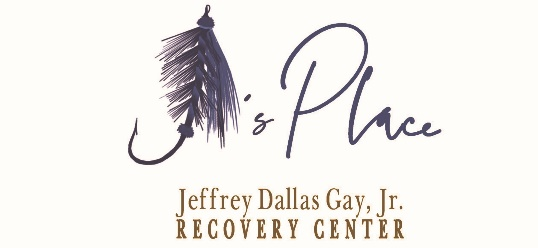               Jeffrey Dallas Gay, Jr. RECOVERY CENTER            664 Lanier Park Drive, Gainesville GA 30501                                     678-316-0403Hours of operation: Monday through Friday 9:00am- 6:00pmSaturday 9:00am – 2:00pm All Recovery Zoom ID: 610 916 2011 Password: 153310MondayTuesdayWednesdayThursdayFridaySaturdaySundayAA Meeting9 – 10amAll Recovery12 – 1pmAll RecoveryZoom12 – 1pmAdult Children of Alcoholics(A.C.A.)6 – 7:30pmAA Meeting12 – 1pmAll RecoveryZoom12 – 1pmParent Support6PMMormonsRecovery7:30 – 8:30pmAA Meeting7:30 – 8:30amAll Recovery12 – 1pmAll RecoveryZoom12 – 1pmWarrior Group(Combat Veterans)7 – 8pmDouble TroubleMeeting12 – 1pmAll RecoveryZoom12 – 1pmWomen’s Meditation6:30 – 7:30pmNA Meeting12 – 1pmAll Recovery7 – 8pm**first Friday: Speaker meeting**3rd Friday:Firepit Meeting7-8pm(Refreshments 6:30pm)AA Meeting10 – 11am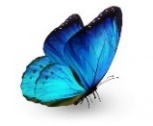 Women in North Ga SobrietyW.I.N.G.S.12 – 1pmKid FriendlyNA Meeting3 – 4pmClosed